       Mrs. Apap’s Supply List Welcome to our class!  Please try to send the following items with your 2nd grader on the first day of school.Ear buds3 packs of #2 pencils (yellow/gold only)*1 pack of wide ruled loose leaf notebook paper*2 boxes of erasers*1 box of crayons (16 or 24 count only)4 glue sticks*Kid safe scissorsA rectangular plastic pencil box2 packs of Dry Erase Markers*Orange, yellow, and pink highlighter pens*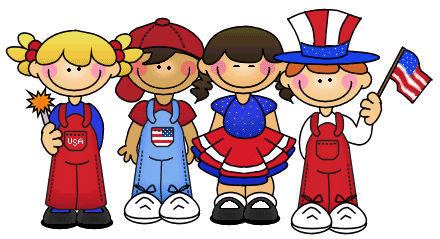 1 box of Kleenex*A container of Clorox Wipes****Starred items will go into a classroom supply and all other items will stay with your child.If you would like to donate items to our classroom, we will always have a need for the following:*Wrapped candy OR goodies for our treat box*Liquid Hand Soap    *Paper Towels*i-Tunes Gift cards    *Sandwich or Gallon sized ziploc baggies